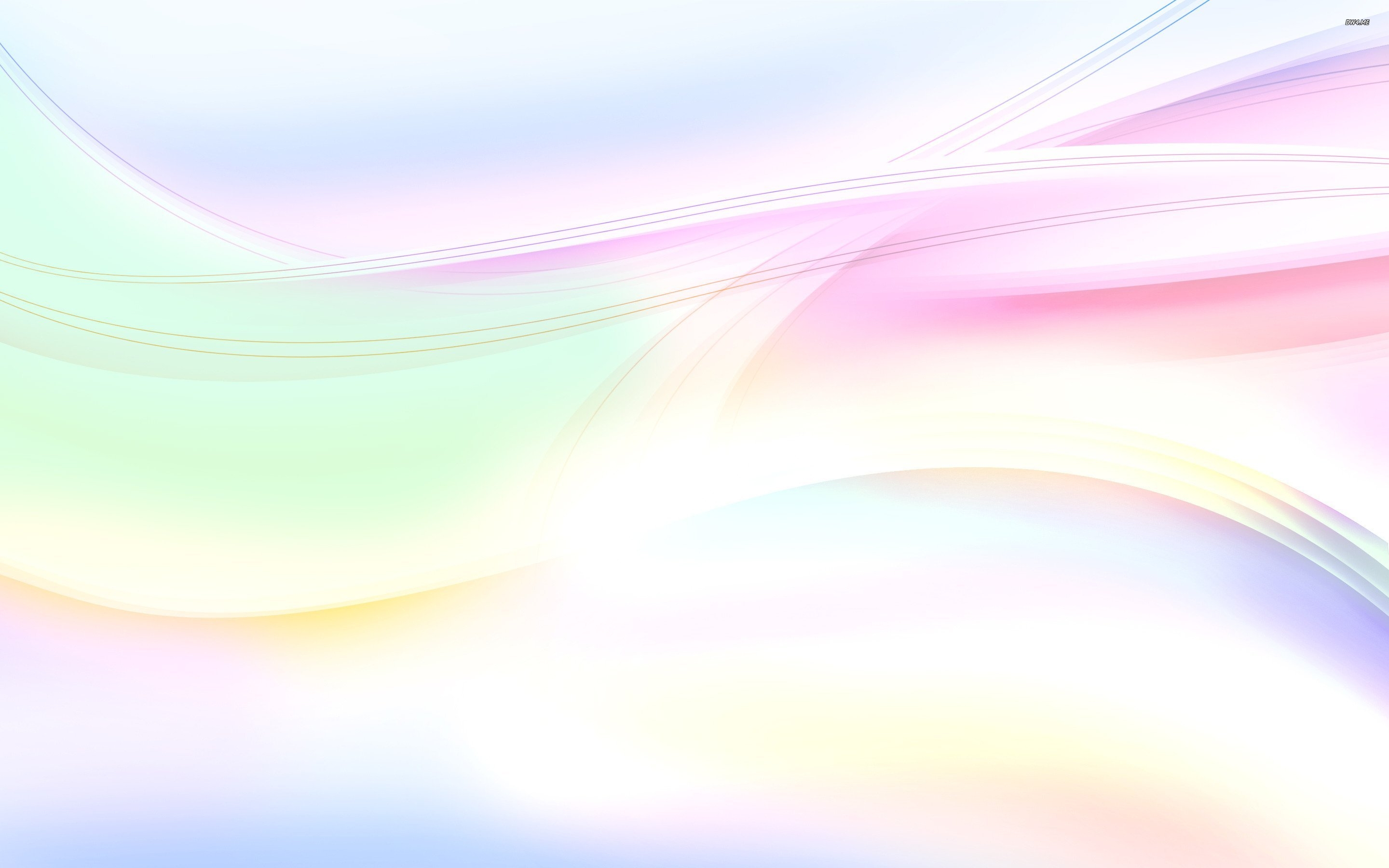 Управление общего и дошкольного образования Администрации города НорильскаМБУ «Методический центр»«Формирование нравственных качеств детей с ОВЗ, через кружковую деятельность, посредствам Взаимодействия педагогов ДОУ». (на примере опыта взаимодействия специалистов МАДОУ «ДС №5 «Норильчонок» инструктора по физической культуре с учителем-дефектологом)/из опыта работы инструкторапо физической культуре Первушиной Аллы Анатольевны иучителя-дефектологаКрыловой Эльвиры ВладимировныМАДОУ «ДС №5 «Норильчонок»/1 часть 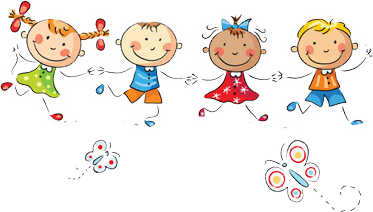 Норильск, 2023В данном пособии описан опыт сотрудничества между специалистами и воспитателями ДОУ. Рассматриваются вопросы создания условий для развития основ нравственного воспитания детей с ОВЗ. Особого внимания заслуживает формирование самостоятельности в нравственных поступках, воспитание дружеских отношений между сверстниками, уважительное отношение к окружающим.Ключевые слова: задержка психического развития, социализация, антистрессовая пластическая гимнастика, ритмопластика, дружеские отношения, сопереживание, правила поведения, нравственные и безнравственные поступки.Предложенные в данном пособии подборка картотек по играм, направлена на решение коммуникативных потребностей детей старшего дошкольного возраста с ОВЗ.Пособие будет интересно воспитателям и специалистам ДОУ (педагог – психолог, учитель – дефектолог, инструктор по физической культуре), работающим в данном направлении.Методист МБУ «Методический центр» С.В. Литвяк ©  Муниципальное бюджетное учреждение «Методический центр»г. Норильск,  ул. Кирова,  д.20А,  т.238850Крылова Эльвира Владимировна, учитель-дефектолог.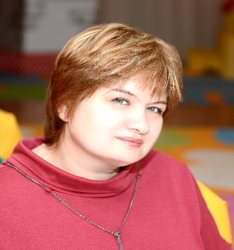 Образование высшее: 2013 г. Ленинградский государственный университет им. А.С. Пушкина по специальности «Психология», квалификация «Психолог. Преподаватель психологии». 2016 г. Курсы переподготовки. Частное образовательное учреждение дополнительного профессионального образования «Институт новых технологий в образовании» по программе «Дефектология», (250 ч.)•	Стаж педагогической работы – 15 лет•	Стаж работы в данной должности – 5 лет Награждена: - Благодарственным письмом Главы города Норильска (2019г.), - Благодарственным письмом Начальника Управления общего и дошкольного образования Администрации города Норильска, 2022г., - Благодарственным письмом директора МБУ «Методический центр» за активную работу проявленное в работе ГМО (2018г., 2020г.), - Благодарственными письмами заведующего МАДОУ «ДС №5 «Норильчонок» (2016г., 2018г.).Первушина Алла Анатольевна, инструктор по физической культуре.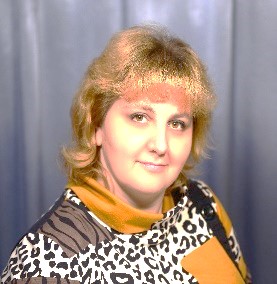 Образование: высшее, Ставропольский педагогический университет, специальность «преподаватель физической культуры, специалист по спорту», «Физкультура и спорт» 2002г.Педагогический стаж – 29 лет, в должности инструктора по физической культуре 15 лет. Квалификационная категория - высшая Награды: - Грамота начальника Управления общего и дошкольного образования города Норильска, 2007г.- Благодарственное письмо начальника Управления общего и дошкольного образования, 2010г.2016 г. Кубок года «За заслуги перед Заполярным спортом»,2016 г. Благодарственное письмо от Администрации МАДОУ «Детский сад №5 «Норильчонок» за высокий профессионализм, творческий подход в решении поставленных задач, значительный личный вклад и добросовестное отношение к труду, 2018 г. Благодарственное письмо от Министерства Образования Красноярского края,2020 г. Благодарственное письмо главы города Норильска.- Благодарственным письмом Министерства Образования Красноярского края (2018 г.)Первушина Алла Анатольевна является участником конкурсов городского, регионального и федерального уровней.ВведениеПроблема нравственного воспитания сегодня стоит в нашем обществе как никогда остро. Причин тому достаточно много и одна из них - абсолютная деидеологизация общества, ликвидация института воспитания. Отказ от идеологии прошлого привёл к распаду «связи времён», чувства сопричастности к истории своей родины. Перед педагогами ставится задача подготовки адаптированного к жизни в обществе гражданина, способного строить свою деятельность в соответствии с его интересами и окружающих его людей. Особенно актуален этот процесс для детей с ограниченными возможностями здоровья, так как именно они находятся в наиболее сложных социальных условиях и нуждаются в воспитании таких личностных качеств, которые помогли бы им сформировать устойчивую жизненную позицию, жить яркой полноценной жизнью. В связи с этим необходимо создавать условия, в которых ребенок мог бы чувствовать себя полноправным членом общества. У детей не развито чувство ответственности за себя, своих близких, а значит за свою Родину, отсутствует заинтересованное отношение к миру, они испытывают трудности адаптации в социокультурном пространстве. Такие дети нуждаются в создании специальных условий для усвоения основных социальных знаний, приобретения нравственных и духовных ценностей, необходимых для полноценной жизни в обществе.Инструктором по физической культуре и учителем-дефектологом на базе учреждения была организована кружковая деятельность «Гармония» с детьми ОВЗ, с частичным привлечением педагогов групп компенсирующей направленности. Опытом сотрудничества специалистов в рамках данной деятельности, мы хотим поделиться. Объект взаимодействия – дети с ОВЗ, их социализация и формирование основ нравственного воспитания. Для решения данного аспекта необходимо педагогическое взаимодействие, которое является процессом: • Индивидуальным (между педагогом и воспитанником); • Социально – психологическим (взаимодействие в коллективе);• Интегральным (объединяющий различные воспитательные взаимодействия в конкретном обществе). Основная частьВзаимодействие и общение всегда должно быть диалоговым и уважительным, основанным на взаимопонимании. А психологическая совместимость - это такой эффект сочетания людей, который дает максимальный результат при минимальных психологических затратах взаимодействующих людей. С помощью общения, взаимодействия, обмена опытом между собой растет и развивается наше педагогическое мастерство. С каждым годом появляется больше актуальных тем, в которых необходимо взаимодействие между специалистами. Одна из таких «Дети с особенностями в развитии». Нами разработана и апробирована система деятельности в данном направлении. Цель: Создание условий для нравственного воспитания, посредством проведения интегрированных занятий для детей с ОВЗ. Задачи: • Формировать у детей самостоятельность и ответственность за свои поступки; • Развивать умение планировать свои действия и оценивать их результаты; • Обучать способам снятия напряжения и агрессивности; •Развивать способность выражать свои эмоции в социально приемлемой форме;• Воспитывать дружеские отношения между сверстниками, уважительное отношение к окружающим;• Создавать условия для принятия ребенком ответственности и проявления эмпатии (сочувствие и принятие другого человека) к другим людям.Нами было определено наиболее благоприятное время для работы с данной категорией детей – после сна, проводим интегрированное занятие с детьми компенсирующей группы воспитанников с ОВЗ один раз в неделю. Занятие проводим в следующей последовательности: Сначала организационный момент ведет учитель-дефектолог. Это приветствие, закрепление правил общения и настрой на интересную игровую деятельность. Затем инструктор проводит разминку – ритмопластику, подвижные игры, комплексы игровых ОРУ под музыку.И в заключении учитель-дефектолог проводит антистрессовую пластическую гимнастику. Предложенная схема построения условна. Мы обозначили лишь те виды деятельности, которые могут быть включены в ту или иную его часть. Виды деятельности.Одним из видов деятельности - является ритмопластика. Она направлена на снятие агрессивного поведения и настрой на добро, духовно-нравственного развития детей дошкольного возраста. Все виды деятельности кружка объединяет игровой метод и музыкальное сопровождение. Игровой метод придаёт процессу обучения привлекательную форму, облегчает процесс запоминания и освоения упражнений, повышает эмоциональный фон занятий, способствует развитию мышления, самостоятельности и инициативности, воображения и творческих способностей ребёнка. Данный вид деятельности, помогает раскрепостить ребенка, дать ему ощутить эмоциональный выход и осознание, что есть другие виды реакции на события, что влияет на снятие агрессивности и дисциплинирует ребенка. Так же особую значимость в данной деятельности имеет антистрессовая пластическая гимнастика (автор методических рекомендаций тренер-преподаватель кафедры физического воспитания ВВИА им. Н. Е. Жуковского (военно-воздушная инженерная академия г. Воронежа. В. Попков и медико-биологическая исследовательская группа в составе кандидатов медицинских и биологических наук, докторов и профессоров). Антистрессовая пластическая гимнастика (АПГ) – система упражнений, направленная на развитие у людей способности чувствовать и улучшать собственное состояние. Она включает в себя релаксационные, плавные движения под спокойную музыку. В работе мы используем картотеку «Антистрессовая гимнастика для детей», которая является методическим руководством для практической оздоровительной работы с детьми, основанной на технологии академика Толгата Фуатовича Акбашева. Данные комплексы могут быть использованы для работы с детьми от 3 до 9 лет в том числе и в дошкольном учреждении. Результат: • Созданы условия для принятия ребенком ответственности и проявления эмпатии (сочувствие и принятие другого человека) к другим людям;• Умеют планировать свои действия и оценивать их результаты; • Знают способы снятия напряжения и агрессивности; • Могут оценивать свои поступки и пытаются быть ответственными за свои действия; • Воспитанники проявляют дружеские отношения между сверстниками, уважительно относятся к окружающим.Хотим уточнить, что в первую очередь необходимо наладить контакт с детьми и организовать их поведение. А этого можно достичь лишь правильным сочетанием посильных требований к поведению с показом, словесной инструкцией, поощрением правильных поступков и оценкой неправильных. На данных занятиях мы стараемся в достаточной мере упорядочить их отношение к окружающим и постепенно формировать у них привычку организованного, правильного поведения. Педагог должен стать старшим другом для детей и их примером.Так, во время «Добрых игр» детей приучаем делиться игрушками, играть рядом, а затем и вместе, быть терпимыми, быть спокойными, не мешать друг другу, обращаться за помощью и оказывать ее. В любой деятельности воспитанники должны научиться найти себя и друга какая бы задача перед ними ни стояла. В свою очередь педагоги должны продумать не скучную и понятную форму организации для данной категории детей от начала до конца мероприятия.Детей нужно специально знакомить с нравственными и безнравственными поступками, объяснять их смысл, давать им оценку. Детей нужно научить сопереживать друг другу, жалеть, показывать им, что помощь обязательно надо оказать, что это и есть хороший, нравственный поступок. Чтобы нравственные представления стали подлинными, необходимо демонстрировать все возможные ситуации, привлекая к ним внимание детей, организуя их помощь и потом обсуждать эти ситуации, чтобы дети делились своими мыслями и ощущениями.Педагогам необходимо постоянно анализировать с детьми реальные ситуации, обращать внимание на их смысл, организовать правильную реакцию и поступки детей.Прежде всего, дети учатся коллективным взаимоотношениям в деятельности, организованной педагогами, которые способствуют формированию у детей взаимопомощи и отзывчивости. Для того чтобы у детей появились эти черты личности, с ними нужно проводить ежедневную работу, которую продолжают воспитатели на группе. Если ребенок отталкивает другого ребенка, его поступок не должен пройти не замеченным, взрослый обязательно должен указать ему на ошибку. А если один ребенок помог другому ребенку, то его поступок должен обязательно быть одобрен. Можно поручить детям присматривать друг за другом, например, поправить воротник рубашки, застегивать пуговицы друг другу и т.д., при этом фиксировать внимание детей на том, что это и есть оказание помощи. В своей деятельности педагоги группы используют игры, которые разработанные и адаптированные нами для детей данной группы.Воспитатели могут давать представление о взаимопомощи и отзывчивости, обогащая и расширяя их с помощью литературных примеров – сказок, рассказов.При комплексном подходе всех педагогов у детей вырабатывается образец нравственного поведения, основанного на отзывчивости и взаимопомощи, желании соответствовать этому образцу, быть полезным друг другу.В тематике наших занятий содержатся следующие направления: воспитание гражданственности, патриотизма, уважения к правам, свободам и обязанностям человека, любви к России, своему народу, своему краю; доверие к людям, доброго отношения к себе и окружающим.Заключение      Воспитание нравственных чувств и этического сознания подразумевает создание педагогических условий для воспитания милосердия и сострадания у детей.Образовательное учреждение для ребенка – та адаптивная среда, нравственная атмосфера которой обусловит его ценностные ориентации. Ценны такие понятия, как: справедливость, милосердие, честь, достоинство, уважение к родителям, уважение достоинства человека, равноправие, ответственность и чувство долга, забота и помощь, мораль, честность, щедрость, забота о старших и младших, культуре и этике поведения.Поэтому важно, чтобы нравственная воспитательная система взаимодействовала со всеми компонентами дошкольной жизни и пронизывала всю жизнь ребят нравственным содержанием.Опыт работы был представлен на открытом занятии в рамках мастер-класса ГМО учителей-дефектологов города Норильска «Путешествие в цирк» и на ГМО инструкторов по физической культуре; так же опубликована статья на портале педагогов «Солнечный круг». Данный проект готовится к печати с циклом тематических занятий кружка «Гармония» для воспитанников с ЗПР.Заложенные в детстве духовные и нравственные ценности будут согревать душу и сердце ребенка. Он понесет их людям. Приложения Методическое сопровождение программыНепосредственно-образовательная интегрированная деятельность по теме «Путешествие в цирк» старший дошкольный возрастЦель: создать условия для эмоционального благополучия и активности детей на основе разных видов деятельности и коммуникативного взаимодействия Задачи: 1.Обогащать представления детей об эмоциональных состояниях, которые соответствуют понятиям «дружба» и «взаимопомощь»;2.Развивать ориентировку в пространстве, формировать навык правильного выполнения упражнений и взаимодействия в малой группе;3.Способствовать развитию благоприятного психического состояния и физического развития детей;4.Воспитывать интерес и внимание к собственным эмоциям и чувствам, и эмоциям окружающих людей.Виды детской деятельности: коммуникативная, двигательная, игровая.Образовательные области: социально-коммуникативное, физическое, художественно-эстетическое развитие.Ход мероприятияУчитель-дефектолог: Здравствуйте, ребята! Когда я шла, на занятие по дороге я нашла воздушный шарик. Принесла его к нам на занятие. Как вы думаете, какое у него настроение. Давайте соберем кружок. Круг широкий вижу я – стали все мои друзья. Поиграем в игру «Передай настроение»?Игра «Передай настроение»Дети стоят в кругу и передают шарик друг другу, описывая его настроение.Учитель-дефектолог: Молодцы! Мы узнали, какое настроение у нашего шарика. Скажите, а где можно увидеть много шаров?  (Ответы детей)А вы когда-нибудь были в цирке, там бывают шары? (Ответы детей)Знаешь, что такое «цирк»? (Ответы детей)Кого ты там увидел? (Ответы детей)Цирковые артисты смелые, ловкие, дружные, веселые? (Ответы детей)Как вы думаете, что означает фраза «Цирковые своих не бросают!»(Ответы детей)Вот недавно у меня в гостях был клоун Бим. Он принес мне пригласительные билеты в цирк. Но когда уходил, забыл у меня свой клоунский нос. Что же делать? Как быть? Мы же не оставим Бима без его веселого носа? (Ответы детей)Учитель-дефектолог:Давайте мы с вами отправимся в сказочный мир цирка и отдадим нос владельцу? Но прежде чем мы там окажемся, проверим, готовы ли мы. Давайте запомним наши правила поведения:ПравилаНе кусаться 1,2,3Не щипаться 1,2,3Не толкаться 1,2,3И не драться 1,2,3Друг на друга - посмотри!Если нужно - помоги!Учитель-дефектолог: Как вы думаете на каком транспорте мы сможем отправиться в путешествие? (Ответы детей)Я для вас приготовила загадку, отгадкой будет транспорт на котором мы с вами поедем.Печь по рельсам быстро мчит, Громыхает и стучит. За собою тащит воз, то не печь, а … (Паровоз)Паровоз - это голова поезда. А ну-ка, давайте проверим, готова ли наша голова к поездке.Положите одну руку на лоб, а другую - на затылок, закройте глазки и прислушайтесь к тому, что происходит в голове.Поблагодарите свою голову за то, что она думает, мыслит, помнит очень многое. Молодцы!Техники на принципе резонанса, вибрации.Учитель-дефектолог: Я буду паровозом, а вы - вагончиками. Для отправки в путешествие нам надо построить паровозик и вагончики! Возьмите в руки молоточки, стройте каждый свой. (Дети постукивают себя пальчиками и кулачками по голове плечам, рукам, туловищу, ногам.) Хорошо!Помогите своему соседу построить вагончик. (Дети поворачиваются в затылок друг другу и поколачивают пальчиками и кулачками по спине соседа, стоящего впереди)Хорошо! А теперь помогите соседу с другой стороны(Дети поворачиваются в другую сторону и повторяют упражнение.) Хорошо!Учитель-дефектолог: Новые вагончики надо покрыть краской, чтобы они были красивые. Закройте глаза, постарайтесь увидеть тот цвет, в который вы хотите покрасить свой вагончик. Какой цвет увидели? (Разные ответы детей.)Красим! (Психолог проводит руками по телу с головы до пяток, дети повторяют движение.)А теперь - посушим краску. Давайте подвигаемся, чтобы краска быстрее высохла. Сначала посушим верхнюю часть вагона. (Дети потряхивают головой вправо-влево, вверх-вниз.)А теперь - все остальное. (Дети трясут руками, часто топают ногами, подпрыгивают; хлопают себя по ногам.)Хорошо!Повернитесь лицом в круг, посмотрите друг на друга. Вы построили очень красивые новенькие вагончики. Теперь можно отправляться в путь.(Дети встают в затылок друг другу, кладут руки на плечи впереди стоящему.)Держитесь крепко друг за друга, вагончики на отрывайте, друг другу помогайте!«Веселый паровоз» (муз)Станция Цирк Появляется клоун Бим (приносит воздушные шарики)Бим: Приветствую вас, ребята и взрослые! Как я рад вас видеть! Учитель-дефектолог: Здравствуй Бим! Мы приехали с детьми к тебе в гости.  Бим ты ничего не потерял?Бим: Да ребята я где-то посеял свой нос и похоже, что один шарик потерял по дороге. Вы не находили их нигде? (Ответы детей)Учитель-дефектолог: Вот это твой нос и шарик?Бим: Ух спасибо ребята!  Вы хотите попутешествовать со мной по цирку?  Чтобы оказаться в цирке нужен специальный пропуск – носы клоунов. Выберете каждый себе один носик. Перед отправлением нужно вспомнить правила общения с товарищами.ПравилаНе кусаться 1,2,3Не щипаться 1,2,3Не толкаться 1,2,3И не драться 1,2,3Друг на друга - посмотри!Если нужно - помоги!Теперь можно отправляться в путьЕдем к шатру цирка «Шапито»Ура! Мы приехали.Купол цирка очень важен! Под ним мы можем увидеть воздушных гимнастов.Ребята, подойдите к шатру и возьмите одной рукой за петельку, а во вторую шарик, кому не хватило – за сам шатер.Вот цирк представление начинает и шатер оживает!Упражнения:1. «Шатер» – поднимание и опускание парашютаПоднимание купола, спрятаться с шариком под него.2. «Балансировка воздушных гимнастов» - наклон из «Звездочки», коснуться шариком (рукой) парашюта- «Звездочка» левым боком к парашюту. На вытянутых руках в левой парашют, в правой шарик.Наклон к парашюту, коснуться шариком парашюта. И в другую сторону.3. «Ловкие ребята»Наклон впередЛицом к парашюту (взять удобной рукой за петельку, в другой воздушный шарикРука с петелькой согнута вперед, широкая стойка: поднять парашют вверх; наклон, положить парашют на пол, шарик, делая рукой круг кладется сверху на петельку; выпрямиться в обратной последовательности4. «Веселый шатер»Узкая стойка, поменять руку (согнутая перед собой, шарик в другой руке)Поднять парашют вверх; присесть, коснуться парашютом пола и шариком парашюта.5. «Не урони шарик»Подбрасывание шарика на парашюте. Правила: не уронить ни один.Сложить шарики, чтобы они не улетели.Путешествие продолжается.А какие же артисты еще бывают в цирке? (Ответы детей)  Как можно назвать тех, кто живет в цирке? (Ответы детей)«Цирковые жители»Первыми цирковыми жителями у нас будут:«Веселые пингвины» - Дети стоят на одной линии по направлению движения Мяч между стоп, на полу. По команде «Веселые пингвины» - двигаться будем прыжками к другой линии, до конца игрового поля.Следующими:«Цирковые тюлени» - Положите перед собой мяч, перед пальцами ног. Ходьба врассыпную, подталкивая перед собой слегка мяч. Руки вверх-за голову прямые, ладошка к ладошке.Сложить шарики и взять разноцветные кольца.Бим: А еще в цирке есть жонглеры. (Обыграть жонглирование)Превращаемся в дружных жонглёров. Вы должны постараться выполнить задание и не уронить кольцо. Если вы все-таки уронили его, нужно найти кольцо такого же цвета на голове другого игрока. Положить ему на его кольцо сверху свое и сопровождать его, чтобы он не уронил его. Если и он уронит его, то вы складываете колечки и расстилаете себе коврик.- «Разноцветные кольца» (ходьба врассыпную)      - руки за спину, кольцо на голове- ходьба обычная,- ходьба с высоким подниманием колен- ходьба приставным шагомКто уронил – тот проиграл, складывает кольцо на голову соседа и идет брать коврик.А теперь как настоящие цирковые актеры складываем кольца в корзинку, берем и расстилаем коврики, становимся возле них.    Психомышечная гимнастика.
Учитель-дефектолог: Ребята, посмотрите в ваш бинокль. На арену цирка выходят силачи. Превращаемся в них. Покажем Биму, что мы тоже можем быть силачами. 
Мы поднимаем тяжелые гири. Мышцы рук напряжены. Руки как стальные. Покажите, какие мы сильные! Поднимаем гирю правой рукой, левая рука на поясе, затем левой рукой поднимем тяжелую гирю, а правая на поясе, а теперь обеими руками. (Напряжение). Опускаем гири на пол. Руки расслаблены, висят, как веревочки. (Расслабление). А вот на арену выбегает клоун. Он веселый, улыбается. (Дети выполняют поскоки и прыжки). Клоун прыгает мягко, легко. Клоун тоже хочет поднять гири. Он говорит, что он самый сильный.
Поднимает гири, ноги в коленях согнул, корпус тела наклонил, напрягся. А гирю поднять не может. Пыхтит, тужится. Весь покраснел. То с одной стороны подойдет к гире, то с другой. То на ладони поплюет, то белым порошком подмышки помажет. Никак не получается. (Напряжение). Огорчился клоун, руки-ноги, голову повесил, расслабил. Ну почему он не такой сильный?! (Расслабление).Клоуна сменяет факир. Он дудит в дудочку, а из корзины кто-то выползает. Это же змея! (Плавные, волнообразные движения рук под музыку).Покажите рукой, как она выползает, извивается. То прячется в корзину, то опять выползает. Это кобра (делают из ладони и пальцев голову змеи). А вот и вторая появилась! Движения плавные. Змеи поднимаются, опускаются, переплетаются, танцуют.
Факир закончил играть, и змеи спрятались в корзину. Стряхните резко руки, чтобы они уползли. (Резко встряхнуть руками, напряжение). Но змеи совсем не уползли, выглядывают из корзины и плавно покачиваясь, ложатся на коврик. (Расслабление).Релаксация «Волшебный сон».Ложитесь на коврик в удобное положение. Вытянитесь и расслабтесь. Теперь закройте глазки и слушайте мой голос дышите легко и спокойно.Реснички опускаются…Глазки закрываются…Мы спокойно отдыхаем (2 раза)Сном волшебным засыпаем. Дышится легко, ровно, глубоко.Наши руки отдыхают, отдыхают засыпают (2 раза)Шея не напряжена, а расслаблена…Губы чуть приоткрываются, все чудесно расслабляется… (2 раза)Дышится легко… ровно…глубоко… Напряженье улетело И расслаблено все тело (2 раза)Будто мы лежим на травке, на зеленой мягкой травке…Греет солнышко сейчас…ноги теплые у нас….Дышится легко… ровно…глубоко…Губы теплые и вялые, и нисколько не усталые. Мы спокойно отдыхали, сном волшебным засыпали. Хорошо нам отдыхать! Но пора уже вставать!Крепче кулаки сжимаем, их повыше поднимаем.Потянуться! Улыбнуться!Всем открыть глаза и встать! И мы оказываемся в нашем детском саду РефлексияНаше путешествие подошло к концу. Что вам больше всего понравилось? (Ответы детей)Ребята, пожалуйста, встаем по одному, снимаем, вешаем на шею ваш носик и подходим к столам. Давайте сделаем Биму подарок? (Ответы детей)Возьмите по одной детали и приклейте её на место, где она должна находиться. А я вам подскажу, если нужно.Расскажите, пожалуйста, какой клоун у вас получился, с каким настроением.Бим: Спасибо вам за подарок! Я вам тоже хочу, как сюрприз оставить на память ваши носики и шарики, а еще подарю вам портреты своих друзей. Вы можете дома с родителями приклеить им свой носик и раскрасить их как вам захочется, а потом принесёте и покажете нам, что у вас получилось. Когда у вас будет плохое настроение - можно посмотреть на своего клоуна и вспомнить с каким настроением его делали.Отзыв на методический проект «Формирование нравственных качеств детей ОВЗ, через кружковую деятельность, посредствам взаимодействия педагоговДОУ» Данный проект разработан учителем-дефектологом и инструктором по физической культуре для детей с особыми образовательными потребностями и предназначен для формирования основ духовно-нравственных ценностей и социализации детей с ОВЗ задержкой психического развития (ЗПР). Причиной составления проекта явилась необходимость создания специальных условий для детей с ОВЗ в связи с их индивидуальными особенностями развития. В наше время у детей все больше проявляются признаки агрессивного поведения. Они не всегда могут справиться со своими эмоциями, что приводит к конфликту в детском коллективе. Особенно актуален этот процесс среди детей с ограниченными возможностями здоровья. Они в наибольшей степени нуждаются в воспитании личностных качеств, которые помогли бы им сформировать устойчивую жизненную позицию и чувствовать себя полноправными членами общества. Педагогами разработана и апробирована система деятельности в данном направлении. Для ее реализации был организован кружок «Гармония». Проводились интегрированные занятия с детьми компенсирующей группы воспитанников с ОВЗ. Для участников кружка были определены правила общения, которые ограничивают и направляют деятельность детей. Занятия начинались с проведения учителем - дефектологом организационного момента, включающего в себя приветствие, закрепление правил общения и настрой на интересную плодотворную деятельность. Затем инструктор проводил разминку-ритмопластику и игровую деятельность под музыку. И в заключении учитель-дефектолог проводил антистрессовую пластическую гимнастику. Для данной деятельности были собраны картотеки игр и упражнений:- по духовно-нравственному воспитанию «ДОБРЫЕ ИГРЫ»;- на развитие навыков общения «ДРУЖИЛКА»;- на снятие тревожности и агрессии «ОБИЖАЛКИ»;- на формирование чувств доверия и уверенности в себе «ЛАСКОВЫЕ ЛАПКИ»; - по формированию культуры поведения «ЛЕДИ и ДЖЕНТЕЛЬМЕНЫ»;- по антистрессовой гимнастике «АНТИСТРЕССИК».Работа в команде обеспечила создание условий для принятия ребенком ответственности и проявления эмпатии к другим людям. Дошкольники научились планировать свои действия и оценивать их результаты, обучились способам снятия напряжения и агрессивности, научились оценивать свои поступки и стараться быть ответственными за свои действия, проявлять дружеские отношения между сверстниками и уважительно относиться к окружающим.В результате грамотно организованной работы на основе методики «Незаконченный рассказ» (Фопель К.) учитель-дефектолог выявил, что у детей повысилось чувство сопереживания с 23% на начало занятий, до 35% на конец занятий. Повысился уровень положительного отношения к сверстникам с 15% на начало занятий, до 32% на конец занятий. Дети стали доброжелательно относиться к сверстникам, пытаться объяснить, в чем прав или не прав товарищ, находить компромиссы и примиряться.Результативность успешной работы прослеживается в показателях диагностики «Изучения социальных эмоций» (М.В. Корепанова), которая позволила выявить развитие социальных эмоций у детей. На начало занятий отношение к сверстникам у детей было равнодушное, не замечали эмоциональное состояние другого ребенка, что составляло 32%. По завершению занятий снизилось до 15%. Нравственное поведение у детей и этическое сознание формируется на основе положительного эмоционального опыта. Для данной категории детей формирование положительных эмоций и навыков происходит не просто. Реализуя представленную программу, педагоги успешно справляются с данной задачей, налаживают контакт с детьми и организовывают их поведение, сочетая посильные требования с показом, словесной инструкцией, поощрением правильных поступков и оценкой неправильных. В результате проявление уважительного и дружелюбного отношения к сверстникам закрепляется на уровне первичных действий и регулирует мотивы детей в различных жизненных ситуациях. Программа подразумевает создание педагогических условий для воспитания милосердия и сострадания, формирования таких понятий, как справедливость, честь, достоинство, уважение к родителям, забота о старших и младших, культуре и этике поведения. Разработка Первушиной Аллы Анатольевны и Крыловой Эльвиры Владимировны рекомендуется к использованию в дошкольных образовательных учреждениях, а также может быть использована при организации учебного процесса в православной воскресной школе для различных категорий детей, в том числе и с ОВЗ.Список литературыАкбашев Т.З. «Антистрессовая программа» г. Казань 2001г.Артюкова О.И., Теличко Т.В. – «Антистрессовая гимнастика для детей»; Самара, изд. «НТЦ», 2003 г. – 48 с.Буренина А.И., «Ритмическая мозаика» (программа по ритмической пластике для детей дошкольного и младшего школьного возраста). – СПб.: ЛОИРО, 2000 г.Колодницкий Г.А. «Музыкальные игры, ритмические упражнения и танцы для детей». М., Гном-Пресс, 1997 г. – 64 с.Петрова В.И., Стульник Т. Д. «Нравственное воспитание в детском саду». - Москва: «Мозаика-Синтез», 2016г. -  82 с.Под ред. Вераксы Н.Е., Комаровой Т.С., Дорофеевой Э. М.. «От рождения до школы». — М.: МОЗАИКА-СИНТЕЗ, 2020. — 368 c.Соломенникова Н.М., Машина Т.Н. – «Формирование двигательной сферы детей 3-7 лет: фитбол-гимнастика» (конспекты занятий) – Волгоград: Учитель, 2011 г. – 159 с.ПубликацииПубликация статьи осуществлялась на международном педагогическом портале «Солнечный свет» Международная педагогическая конференция «Педагогика и образование» (часть 5), г. Красноярск, апрель 2021 г. Имеются рецензия и сертификаты.Ссылки на метожичсекие материалы«Солнечный свет»: https://solncesvet.ru/печатное-издание/; VII Краевой педагогический форум «Воспитывающая среда для обучающихся с ОВЗ: теоретические основы. Практики становления и развития» Имеются сертификаты участника и докладчика: https://elibrary.ru/item.asp?id=50271296&selid=50278175. Ссылки на методический материал:Картотеки игрhttps://drive.google.com/drive/folders/1odt6PQx5fLRl07qhswK-LbezWid4r0V7?usp=sharingПрезентация по проектуhttps://disk.yandex.ru/i/ehO0JAgXQzMtmg